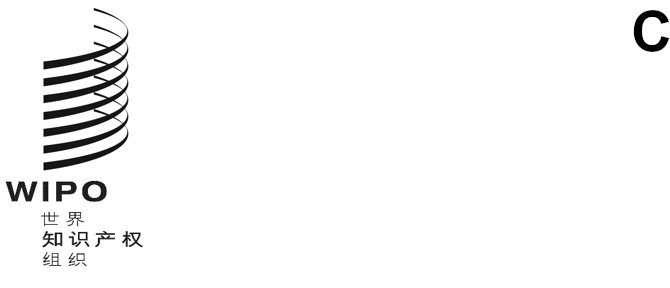 CDIP/30/15 rev.原文：英文日期：2023年4月28日发展与知识产权委员会（CDIP）第三十届会议
2023年4月24日至28日，日内瓦关于为青年（K-12）赋能以便为更美好未来而创新的项目提案
——美利坚合众国、大韩民国和加拿大提交秘书处编拟在发展与知识产权委员会（CDIP）第三十届会议期间，委员会审议了美利坚合众国、大韩民国和加拿大提交的“关于为青年（K-12）赋能以便为更美好未来而创新”的项目提案。上述项目提案依据讨论中提出的评论意见，在会议期间进行了修订。经修订的项目提案载于本文件附件。3.	请CDIP审议本文件附件中所载的信息。[后接附件]3.暂定实施时间表4.按产出开列的总资源5.按费用类别开列的非人事资源[后接附件二]6.作为试点/受益国参与的申请[附件和文件完]1.项目概述1.1 项目编号DA_1_3_10_19_30_011.2 项目标题为青年（K-12）赋能以便为更美好未来而创新1.3 发展议程建议建议1：产权组织的技术援助应尤其面向发展、按需求提供、透明，并兼顾发展中国家尤其是最不发达国家的优先重点和特别需求，以及各成员国不同的发展水平；对各项活动应规定完成期限。在此方面，技术援助计划的制定和执行机制以及评价程序，都应符合各国的国情。建议3：增加用于产权组织技术援助计划的人力和财政拨款，以尤其弘扬面向发展的知识产权文化，并重点争取在各级不同学术机构开展知识产权教育，提高公众对知识产权的认识。建议10：帮助成员国通过进一步发展基础设施及其他设施，发展并提高国家知识产权机构的能力，争取提高国家知识产权机构的效率，并促进知识产权保护与公共利益之间实行公平的平衡。此项技术援助亦应延及处理知识产权事务的分区域和区域组织。建议19：开始进行讨论，内容系关于如何在产权组织的权限范围内，进一步对发展中国家和最不发达国家获取知识和技术提供便利，以推动创造与创新，并加强在产权组织开展的此种现有活动。建议30：产权组织应与其他政府间组织合作，要求向发展中国家，包括最不发达国家，提供关于如何获取并使用与知识产权相关的技术信息的咨询意见，特别是要针对提出要求各方特别感兴趣的领域。1.4 项目期限36个月1.5 项目预算项目预算总额为574,300瑞士法郎，全部与非人事支出相关。2.项目简介2.项目简介拟议的试点项目旨在赋予参与国学生（K-12或5-18岁）更多参与科学、技术、工程和数学（STEM）教育和创新活动的能力，提升对知识产权作用的认识，以使下一代创新者能够解决当地或全球的紧迫问题和挑战。许多国家在让青少年参与创新活动方面遇到的挑战之一是，幼年时对创新接触不足，面向儿童的侧重于STEM教育以及在学校和校外培养创新/创造能力的综合计划和/或倡议数量不足。另一个挑战是为教师培养学生的创造和创新能力做好准备并提供支持的计划数量不足。为实现这一目标，本试点项目建议：(1)增进受益国主要利益攸关方对各自国家公立学校STEM教育和创新活动状况的了解；(2)确定促成和鼓励学生开展创新和创造活动以及培养发明思维的方法；以及(3)增强教师支持青少年创造创新的能力。拟议的试点项目旨在赋予参与国学生（K-12或5-18岁）更多参与科学、技术、工程和数学（STEM）教育和创新活动的能力，提升对知识产权作用的认识，以使下一代创新者能够解决当地或全球的紧迫问题和挑战。许多国家在让青少年参与创新活动方面遇到的挑战之一是，幼年时对创新接触不足，面向儿童的侧重于STEM教育以及在学校和校外培养创新/创造能力的综合计划和/或倡议数量不足。另一个挑战是为教师培养学生的创造和创新能力做好准备并提供支持的计划数量不足。为实现这一目标，本试点项目建议：(1)增进受益国主要利益攸关方对各自国家公立学校STEM教育和创新活动状况的了解；(2)确定促成和鼓励学生开展创新和创造活动以及培养发明思维的方法；以及(3)增强教师支持青少年创造创新的能力。2.1 项目背景2.1 项目背景全世界有大约17亿学龄儿童（5至18岁），占世界总人口的约22%。他们中的大多数生活在发展中国家和最不发达国家。孩子天生具有好奇心和创造力；然而，学校一般不具备完备的条件来培养这种“无拘无束的发现热情”。这就是为什么教师在鼓励、支持和促成青少年创新和创造方面的作用不可低估。但是在很多时候，相比鼓励学生的创造性或创新性思维，学校有时更注重向学生教授和传递信息。“接纳学生与生俱来的创造意识可以极大地强化他们的个人热情和职业准备。这有助于在他们目前的学习中激励和激发他们，并使他们更好地准备迎接在充满了许多未知数的未来世界中无疑会出现的挑战和机遇。‍”正如一位著名的教育家和创新者所说：“每个学生都有与生俱来的创造力等待释放。然而，如果我们的学校没有专门的计划，创造力就得不到发展，而学生的激情、才能和能量仍然是我们最没有得到利用的资源。我们不能允许这种情况继续下去，因为我们的社会正面临着‘非常棘手’的问题，除非我们通过创新找到解决方案，否则这些问题似乎无法解决。我们开设这些课程的目的是将学生的自然创造力与目的相结合，帮助他们发展成为创新者，而创新者的工作具有真正的意义，并对重要的问题产生影响。”专家一致认为，STEM将推动各学科的新创新，加速发现并找到解决全球挑战的创造性方法。让幼儿接触创新并向他们教授STEM技能，对于他们培养创新思维和为今后的工作做好准备至关重要。有多种方法可以激发学生的创新力，包括向学生介绍鼓舞人心的创新者，通过游戏进行实践学习，以及开展课后和校外活动，如训练营、竞赛和挑战。全世界有大约17亿学龄儿童（5至18岁），占世界总人口的约22%。他们中的大多数生活在发展中国家和最不发达国家。孩子天生具有好奇心和创造力；然而，学校一般不具备完备的条件来培养这种“无拘无束的发现热情”。这就是为什么教师在鼓励、支持和促成青少年创新和创造方面的作用不可低估。但是在很多时候，相比鼓励学生的创造性或创新性思维，学校有时更注重向学生教授和传递信息。“接纳学生与生俱来的创造意识可以极大地强化他们的个人热情和职业准备。这有助于在他们目前的学习中激励和激发他们，并使他们更好地准备迎接在充满了许多未知数的未来世界中无疑会出现的挑战和机遇。‍”正如一位著名的教育家和创新者所说：“每个学生都有与生俱来的创造力等待释放。然而，如果我们的学校没有专门的计划，创造力就得不到发展，而学生的激情、才能和能量仍然是我们最没有得到利用的资源。我们不能允许这种情况继续下去，因为我们的社会正面临着‘非常棘手’的问题，除非我们通过创新找到解决方案，否则这些问题似乎无法解决。我们开设这些课程的目的是将学生的自然创造力与目的相结合，帮助他们发展成为创新者，而创新者的工作具有真正的意义，并对重要的问题产生影响。”专家一致认为，STEM将推动各学科的新创新，加速发现并找到解决全球挑战的创造性方法。让幼儿接触创新并向他们教授STEM技能，对于他们培养创新思维和为今后的工作做好准备至关重要。有多种方法可以激发学生的创新力，包括向学生介绍鼓舞人心的创新者，通过游戏进行实践学习，以及开展课后和校外活动，如训练营、竞赛和挑战。2.2 项目的目标、成果和产出2.2 项目的目标、成果和产出项目的总体目标是，赋予参与国的学生（K-12或5-18岁）更多参与科学、技术、工程和数学（STEM）教育和创新活动的能力，并提高对知识产权的作用、合作研究、网络和其他适用的适龄概念的认识，以支持这一目标。项目的预期成果是：(1)增进受益国主要利益攸关方对各自国家公立学校STEM教育和相关创新活动状况的了解；(2)确定促成和鼓励学生开展创新和创造活动以及培养发明思维的方法；以及(3)增强教师支持青少年创造创新的能力。项目将实现以下产出：对参与国为学生开展的STEM教育和创新的摸底/评估，以及在小学、初中和高中学生中促成、促进和推动STEM教育和相关创新活动所需的步骤/解决方案。在四个参与国建立国家基线，确定当地或区域合作伙伴和支持者，以促进STEM教育和鼓励在校培养创新和创造力的相关活动得到发展。发展/扩展参与学校STEM教育的教育者网络，为学校的STEM教育和创新活动提供持续支持。为儿童和教师/家长开发一套教育材料和工具包（包括案例研究或最佳实践的汇编）。开发这套资料和工具包的目的是为了让其他国家/地区也能使用它们，以建立或扩展其青少年创新和创造支助计划。为青少年创新者创建/扩展当地或区域的竞赛项目、挑战和其他活动。为教师、家长和学生创建/扩展由当地/区域知识产权局或技术与创新支持中心（TISC）托管的在线“教育和知识产权资源中心”。项目的总体目标是，赋予参与国的学生（K-12或5-18岁）更多参与科学、技术、工程和数学（STEM）教育和创新活动的能力，并提高对知识产权的作用、合作研究、网络和其他适用的适龄概念的认识，以支持这一目标。项目的预期成果是：(1)增进受益国主要利益攸关方对各自国家公立学校STEM教育和相关创新活动状况的了解；(2)确定促成和鼓励学生开展创新和创造活动以及培养发明思维的方法；以及(3)增强教师支持青少年创造创新的能力。项目将实现以下产出：对参与国为学生开展的STEM教育和创新的摸底/评估，以及在小学、初中和高中学生中促成、促进和推动STEM教育和相关创新活动所需的步骤/解决方案。在四个参与国建立国家基线，确定当地或区域合作伙伴和支持者，以促进STEM教育和鼓励在校培养创新和创造力的相关活动得到发展。发展/扩展参与学校STEM教育的教育者网络，为学校的STEM教育和创新活动提供持续支持。为儿童和教师/家长开发一套教育材料和工具包（包括案例研究或最佳实践的汇编）。开发这套资料和工具包的目的是为了让其他国家/地区也能使用它们，以建立或扩展其青少年创新和创造支助计划。为青少年创新者创建/扩展当地或区域的竞赛项目、挑战和其他活动。为教师、家长和学生创建/扩展由当地/区域知识产权局或技术与创新支持中心（TISC）托管的在线“教育和知识产权资源中心”。2.3 项目实施战略2.3 项目实施战略项目的成果和产出将通过以下活动实现：产出1 - 对参与国为学生开展的STEM教育和创新的摸底/评估，以及在小学、初中和高中学生中促成、促进和推动STEM教育和相关创新活动所需的步骤/解决方案。活动：对参与国公立学校的STEM教育和青少年创新活动的情况进行文献回顾/研究。收集旨在支持青少年创新者和教育者/家长的良好做法、模式以及计划、工具、活动和倡议的范‍例。收集发展中国家青少年创新者的个人故事，介绍他们在保护其创造性和创新成果并将它们推向市场方面的经验。产出2 - 在四个参与国建立国家基线，确定当地或区域合作伙伴和支持者，以促进STEM教育发展，支持鼓励在校培养创新和创造力的活动。活动：对每个参与国进行评估，以确定青少年创新者和教育者面临的挑战，以及为他们创造有利条件的机会。确定国家联络点、相关教育和/或研究机构、协会、组织和活跃在STEM教育和创新领域的个人，以及潜在的导师、领先的教育者和创新者、STEM教育网络等。为与当地/区域教育或研究机构的合作协议/安排提供便利，持续支持在学校开展STEM教育和创新活动。确定当地或区域知名的发明家，并安排他们在参与国的当地学校进行演讲，激发学生的创新热‍情。与当地/区域知识产权局建立伙伴关系，为提高意识、举办活动以及为学生和教师开展的其他活动提供支持。产出3 - 发展/扩展参与学校STEM教育的教育者网络，为学校的STEM教育和相关创新活动提供持续支持。活动：为教师组织当地或区域性的联络交流活动，重点关注学校STEM教育和相关创新活动的最佳实践和工具。为教育者组织一次关于青少年创新支助活动的国际讲习班/会议。产出4 - 为儿童和教师/家长开发一套教育材料和工具包（包括案例研究或最佳实践的汇编）。开发这套资料和工具包的目的是为了让其他国家/地区也能使用它们，以建立或扩展其青少年创新和创造支助计划。活动：根据年龄/年级和文化特点，为儿童、教师和家长开发方便获得的教育材料和工具包。这些材料和工具包还可以包括案例研究/最佳实践的汇编，以协助其他国家建立或扩展青少年创新支助计‍划。产出5：为青少年创新者创建/扩展当地或区域的竞赛项目、挑战和其他活动。活动：评估参与国是否有针对青少年创新者的竞赛项目或挑战。在切实可行的情况下，与当地/区域合作伙伴和/或其他国际组织合作，创建新的/加强现有的竞赛项目，并提供奖品以吸引参与。如果可能的话，此类项目的重点应该是创建解决方案，以解决当地新出现的问题（例如回收或升级改造材料、清洁的水/空气、健康、绿色技术、可持续农业、信通技术、面向本地的技术等）。宣传现有的/新的竞赛项目/挑战，鼓励当地青少年参与。在学校建立或扩展创新俱乐部、训练营和其他课外活动。产出6 -为教师、家长和学生创建/扩展由当地/区域知识产权局或技术与创新支持中心（TISC）托管的在线“教育和知识产权资源中心”。活动：协助当地/区域知识产权局和/或技术与创新支持中心为学生和教育者创建在线资源中心。提高学生和教育者对这些资源中心的认识。制定宣传计划或战略，在学生和教育者中推广这些资源中心。确定项目有下列主要利益攸关方：知识产权局负责教育的部委和其他相关教育机构学校教师协会技术与创新支持中心项目的成果和产出将通过以下活动实现：产出1 - 对参与国为学生开展的STEM教育和创新的摸底/评估，以及在小学、初中和高中学生中促成、促进和推动STEM教育和相关创新活动所需的步骤/解决方案。活动：对参与国公立学校的STEM教育和青少年创新活动的情况进行文献回顾/研究。收集旨在支持青少年创新者和教育者/家长的良好做法、模式以及计划、工具、活动和倡议的范‍例。收集发展中国家青少年创新者的个人故事，介绍他们在保护其创造性和创新成果并将它们推向市场方面的经验。产出2 - 在四个参与国建立国家基线，确定当地或区域合作伙伴和支持者，以促进STEM教育发展，支持鼓励在校培养创新和创造力的活动。活动：对每个参与国进行评估，以确定青少年创新者和教育者面临的挑战，以及为他们创造有利条件的机会。确定国家联络点、相关教育和/或研究机构、协会、组织和活跃在STEM教育和创新领域的个人，以及潜在的导师、领先的教育者和创新者、STEM教育网络等。为与当地/区域教育或研究机构的合作协议/安排提供便利，持续支持在学校开展STEM教育和创新活动。确定当地或区域知名的发明家，并安排他们在参与国的当地学校进行演讲，激发学生的创新热‍情。与当地/区域知识产权局建立伙伴关系，为提高意识、举办活动以及为学生和教师开展的其他活动提供支持。产出3 - 发展/扩展参与学校STEM教育的教育者网络，为学校的STEM教育和相关创新活动提供持续支持。活动：为教师组织当地或区域性的联络交流活动，重点关注学校STEM教育和相关创新活动的最佳实践和工具。为教育者组织一次关于青少年创新支助活动的国际讲习班/会议。产出4 - 为儿童和教师/家长开发一套教育材料和工具包（包括案例研究或最佳实践的汇编）。开发这套资料和工具包的目的是为了让其他国家/地区也能使用它们，以建立或扩展其青少年创新和创造支助计划。活动：根据年龄/年级和文化特点，为儿童、教师和家长开发方便获得的教育材料和工具包。这些材料和工具包还可以包括案例研究/最佳实践的汇编，以协助其他国家建立或扩展青少年创新支助计‍划。产出5：为青少年创新者创建/扩展当地或区域的竞赛项目、挑战和其他活动。活动：评估参与国是否有针对青少年创新者的竞赛项目或挑战。在切实可行的情况下，与当地/区域合作伙伴和/或其他国际组织合作，创建新的/加强现有的竞赛项目，并提供奖品以吸引参与。如果可能的话，此类项目的重点应该是创建解决方案，以解决当地新出现的问题（例如回收或升级改造材料、清洁的水/空气、健康、绿色技术、可持续农业、信通技术、面向本地的技术等）。宣传现有的/新的竞赛项目/挑战，鼓励当地青少年参与。在学校建立或扩展创新俱乐部、训练营和其他课外活动。产出6 -为教师、家长和学生创建/扩展由当地/区域知识产权局或技术与创新支持中心（TISC）托管的在线“教育和知识产权资源中心”。活动：协助当地/区域知识产权局和/或技术与创新支持中心为学生和教育者创建在线资源中心。提高学生和教育者对这些资源中心的认识。制定宣传计划或战略，在学生和教育者中推广这些资源中心。确定项目有下列主要利益攸关方：知识产权局负责教育的部委和其他相关教育机构学校教师协会技术与创新支持中心2.4 项目指标2.4 项目指标项目目标赋予参与国的学生（K-12或5-18岁）更多参与科学、技术、工程和数学（STEM）教育和创新活动的能力，并提高对知识产权的作用、合作研究、网络和其他适用的适龄概念的认识，以支持这一目标。目标指标- 在项目实施结束时，参与国50%的学生感到参与STEM教育和相关创新活动的能力得到了提高；以及- 在项目实施结束时，参与国50%的教师表现出具有更多的知识。项目成果增进受益国主要利益攸关方对各自国家公立学校STEM教育和创新活动状况的了解。成果指标- 受益国50%的主要利益攸关方表现出对各自国家公立学校STEM教育和创新活动状况具有更多的了解。确定促成和鼓励学生开展创新和创造活动的方法。在每个受益国确定至少一项促成和鼓励学生创新创造的活动。增强教师支持青少年创造创新的能力。参与国50%的教师认为，在项目结束时，他们支持青少年创造创新的能力得到增强。项目产出对参与国为学生开展的STEM教育和创新的摸底/评估，以及在小学、初中和高中学生中促成、促进和推动STEM教育和相关创新活动所需的步骤/解决方案。产出指标- 对参与国公立学校的STEM教育和青少年创新活动情况进行文献审查/研究，并在商定的时间内公布。- 在商定的时间内收集旨在支持青少年创新者和教育者/家长的良好做法、模式以及计划、工具、活动和倡议的范例。- 在商定的时间内收集来自发展中国家的青少年创新者的个人故事，介绍他们在保护其创造性和创新成果并将它们推向市场方面的经验。在四个参与国建立国家基线，确定当地或区域合作伙伴和支持者，以促进STEM教育发展，支持鼓励在校培养创新和创造力的活动。- 在商定的时间内对每个参与国进行评估，以确定青少年创新者和教育者面临的挑战，以及为他们创造有利条件的机会。- 在商定的时间内确定国家联络点、相关教育和/或研究机构、协会、组织和活跃在STEM教育和创新领域的个人，以及潜在的导师、领先的教育者和创新者、STEM教育网络。- 在项目结束时，为与当地/区域教育或研究机构的合作协议/安排提供便利，持续支持在每个受益国的学校开展STEM教育和创新活动。- 确定当地或区域知名的发明家，并安排他们在参与国的当地学校进行演讲。- 在每个成员国确定当地/区域知识产权局，为提高意识、举办活动以及为学生和教师开展的其他活动提供支持。发展/扩展参与学校STEM教育的教育者网络，为学校的STEM教育和创新活动提供持续支持。- 在商定的时间内为教师组织当地或区域性的联络交流活动，重点关注学校STEM教育和创新活动的最佳实践和工具。- 在商定的时间内为教育者组织一次关于青少年创新支持活动的国际讲习班/会议。为儿童和教师/家长开发一套教育材料和工具包（包括案例研究或最佳实践的汇编）。- 根据年龄/年级和文化特点，在商定的时间内为儿童、教师和家长开发方便获得的教育材料和工具包，并在儿童、教师和家长中分发。为青少年创新者创建/扩展当地或区域的竞赛项目、挑战和其他活动。- 评估参与国是否为青少年创新者提供竞赛项目或挑战。- 与当地/区域合作伙伴和/或其他国际组织合作，创建新的或经过改进的竞赛项目，并提供奖品以吸引参与。- 在学生中推广现有的/新的竞赛项目/挑战。- 在项目结束前在学校建立或扩展创新俱乐部、训练营和其他课外活动。为教师、家长和学生创建/扩展由当地/区域知识产权局或技术与创新支持中心（TISC）托管的在线“教育和知识产权资源中心”。- 一个由当地/区域知识产权局和/或技术与创新支持中心为每个参与国的学生和教育者创建和托管的在线资源中心。- 至少一次认识提高活动，以便在每个参与国的学生和教育者中推广在线资源中心。- 为在学生和教育者中推广在线资源中心而在项目结束时创建和传播一项宣传计划或战略。2.5 可持续发展战略2.5 可持续发展战略为确保项目产出的可持续性，在项目背景下开发的所有相关材料和工具都将在产权组织网站上提供。此外，还将在CDIP和其他信息活动中向其他成员国介绍这些材料和工具。还非常鼓励受益成员国提供这些产出，供感兴趣的公众更广泛地使用。此外，教育材料和工具包以及宣传材料将以方便其他国家定制的方式来编制。在项目实施过程中，将提供可持续性战略的最新信息。为确保项目产出的可持续性，在项目背景下开发的所有相关材料和工具都将在产权组织网站上提供。此外，还将在CDIP和其他信息活动中向其他成员国介绍这些材料和工具。还非常鼓励受益成员国提供这些产出，供感兴趣的公众更广泛地使用。此外，教育材料和工具包以及宣传材料将以方便其他国家定制的方式来编制。在项目实施过程中，将提供可持续性战略的最新信息。2.6 试点/受益国的遴选标准2.6 试点/受益国的遴选标准该项目将在4个试点国家实施。对试点国家的遴选将基于下述标准：存在有兴趣与教育机构/协会合作的国家创新实体或协会；政府主管部门有意愿制定、协调、维持和促进教育和创新计划、倡议和活动；国家教育主管部门有意愿为该项目做出贡献并参与其中；参与国有意愿并且能够接纳在该国建立并扩展教育和知识产权资源中心；以及该国承诺为项目的有效实施及其可持续性分配必要的资源。希望参与本项目的成员国必须通过提交本文件附件二所载的表格来提交其意向声明。在该声明中，该国还必须说明负责管理该项目的机构，并指定一名监测项目在该国执行情况的负责人（即国家联络点）。该项目将在4个试点国家实施。对试点国家的遴选将基于下述标准：存在有兴趣与教育机构/协会合作的国家创新实体或协会；政府主管部门有意愿制定、协调、维持和促进教育和创新计划、倡议和活动；国家教育主管部门有意愿为该项目做出贡献并参与其中；参与国有意愿并且能够接纳在该国建立并扩展教育和知识产权资源中心；以及该国承诺为项目的有效实施及其可持续性分配必要的资源。希望参与本项目的成员国必须通过提交本文件附件二所载的表格来提交其意向声明。在该声明中，该国还必须说明负责管理该项目的机构，并指定一名监测项目在该国执行情况的负责人（即国家联络点）。2.7 实施的组织实体2.7 实施的组织实体WIPO学院、区域和国家发展部门发展议程协调司WIPO学院、区域和国家发展部门发展议程协调司2.8 与其他组织实体的关联2.8 与其他组织实体的关联区域和国家发展部门区域司区域和国家发展部门发展议程协调司；知识产权和创新生态系统部门创新者知识产权部（IPID）全球挑战和伙伴关系部门助理总干事办公室区域和国家发展部门区域司区域和国家发展部门发展议程协调司；知识产权和创新生态系统部门创新者知识产权部（IPID）全球挑战和伙伴关系部门助理总干事办公室2.9 与其他发展议程项目的关联2.9 与其他发展议程项目的关联建立“初创型”国家知识产权学院（一期和二期）建立“初创型”国家知识产权学院（一期和二期）2.10 对产权组织计划和预算中预期成果的贡献2.10 对产权组织计划和预算中预期成果的贡献预期成果1.1.世界范围内的传播和接触更有效，人们对知识产权在处处改善人人生活的潜力有更好的认识和更多的了解。预期成果4.1.更有效地利用知识产权支持所有成员国及其相关区域和次区域的增长与发展，包括通过将发展议程建议纳入主流。预期成果1.1.世界范围内的传播和接触更有效，人们对知识产权在处处改善人人生活的潜力有更好的认识和更多的了解。预期成果4.1.更有效地利用知识产权支持所有成员国及其相关区域和次区域的增长与发展，包括通过将发展议程建议纳入主流。2.11 风险和缓解战略2.11 风险和缓解战略风险1：2019冠状病毒病疫情可能再次发生，从而导致封锁和其他限制措施，进而可能阻碍项目实‍施。缓解战略1：与国家联络点协调，密切跟踪每个受益国的卫生状况；在可行的情况下，调整活动的实施方式（例如：优先考虑虚拟会议，尽量减少差旅）。风险2：缺乏相关利益攸关方的参与，特别是负责教育和教师的相关国家主管部门。缓解策略2：严格遴选符合遴选标准的受益国，并与被提名的国家联络点/协调员紧密合作，以确保相关利益攸关方定期进行顺畅的沟通和参与。如果这种风险在项目实施的后期阶段发生，项目组将根据需要重新评估项目的一些可交付成果。风险3：政治不稳定、国家机构重组或学校课程随着时间的推移发生变化并向当地优先事项转变。缓解措施3：如果发生这种风险，项目组将制定一个经修订的时间表，并与受益国一起重新评估优先事项和项目实施战略。风险4：在项目框架内编制的教育材料和工具得不到充分利用。缓解战略4：通过产权组织和受益国的报告、出版物和活动，加强对项目成果的宣传。风险1：2019冠状病毒病疫情可能再次发生，从而导致封锁和其他限制措施，进而可能阻碍项目实‍施。缓解战略1：与国家联络点协调，密切跟踪每个受益国的卫生状况；在可行的情况下，调整活动的实施方式（例如：优先考虑虚拟会议，尽量减少差旅）。风险2：缺乏相关利益攸关方的参与，特别是负责教育和教师的相关国家主管部门。缓解策略2：严格遴选符合遴选标准的受益国，并与被提名的国家联络点/协调员紧密合作，以确保相关利益攸关方定期进行顺畅的沟通和参与。如果这种风险在项目实施的后期阶段发生，项目组将根据需要重新评估项目的一些可交付成果。风险3：政治不稳定、国家机构重组或学校课程随着时间的推移发生变化并向当地优先事项转变。缓解措施3：如果发生这种风险，项目组将制定一个经修订的时间表，并与受益国一起重新评估优先事项和项目实施战略。风险4：在项目框架内编制的教育材料和工具得不到充分利用。缓解战略4：通过产权组织和受益国的报告、出版物和活动，加强对项目成果的宣传。可交付成果季度季度季度季度季度季度季度季度季度季度季度季度可交付成果2024年2024年2024年2024年2025年2025年2025年2025年2026年2026年2026年2026年可交付成果第一季度第二季度第三季度第四季度第一季度第二季度第三季度第四季度第一季度第二季度第三季度第四季度实施前的活动：- 遴选受益国- 指定国家协调员- 雇用一名研究员对参与国的STEM教育和青少年创新活动的情况进行文献回顾/研究。XX收集旨在支持青少年创新者和教育者/家长的良好做法、模式以及计划、工具、活动和倡议的范例。XX收集发展中国家青少年创新者的个人故事，介绍他们在保护其创造性和创新成果并将它们推向市场方面的经验。XX对每个参与国进行评估，以确定青少年创新者和教育者面临的挑战，以及为他们创造有利条件的机会。XX确定国家联络点、相关教育和/或研究机构、协会、组织和活跃在STEM教育和创新领域的个人，以及潜在的导师、领先的教育者和创新者、STEM教育网络等。XXX为与当地/区域教育或研究机构的合作协议/安排提供便利，持续支持在学校开展STEM教育和创新活动。XXXXXX确定当地或区域知名的发明家，并安排他们在参与国的当地学校进行演讲，激发学生的创新热情。XXX与当地/区域知识产权局建立伙伴关系，为提高意识、举办活动以及为学生和教师开展的其他活动提供支持。XXXX为教师组织当地或区域性的联络交流活动，重点关注学校STEM教育和创新活动的最佳实践和工具。XXXX为教育者组织一次关于青少年创新支助活动的国际讲习班/会议。XX根据年龄/年级和文化特点，为儿童、教师和家长开发方便获得的教育材料和工具包。XXXXX评估参与国是否有针对青少年创新者的竞赛项目或挑战。XXX创建新的/加强现有的竞赛项目，并提供奖品以吸引参与。XXX宣传现有的/新的竞赛项目/挑战，鼓励当地青少年参与。XXX在学校建立或扩展创新俱乐部、训练营和其他课外活动。XXX协助当地/区域知识产权局和/或技术与创新支持中心为学生和教育者创建在线资源中‍心。XXXXXX提高学生和教育者对这些资源中心的认识。XX制定宣传计划或战略，在学生和教育者中推广这些资源中心。X项目审评X(单位：瑞士法郎)2024年2024年2025年2025年2026年2026年共计项目产出人事非人事人事非人事人事非人事共计项目协调和实施支持。-77,100-77,100-77,100231,300有关参与国STEM教育和青少年创新活动情况的文献回顾/研究。-10,000----10,000所收集的关于旨在支持青少年创新者和教育者/家长的良好做法、模式以及计划、工具、活动和倡议的范例的信息。-10,000----10,000发展中国家青少年创新者的个人故事集。-10,000----10,000为确定青少年创新者和教育者面临的挑战以及为他们创造有利条件的机会而进行的评估。-5,000----5,000确定国家联络点、相关教育和/或研究机构、协会、组织和活跃在STEM教育和创新领域的个人。-------为与当地/区域教育或研究机构的合作协议/安排提供便利，持续支持在学校开展STEM教育和创新活动。-------确定当地或区域知名的发明家，并安排他们在参与国的当地学校进行演讲，激发学生的创新热情。-------与当地/区域知识产权局建立伙伴关系，为提高意识、举办活动以及为学生和教师开展的其他活动提供支持。-------为教师组织当地或区域性的联络交流活动，重点关注学校STEM教育和创新活动的最佳实践和工具。---42,000--42,000为教育者组织一次关于青少年创新支助活动的国际讲习班/会议。---103,000--103,000根据年龄/年级和文化特点，为儿童、教师和家长开发方便获得的教育材料和工具包。---24,000--24,000评估参与国是否有针对青少年创新者的竞赛项目或挑战。-------创建新的/加强现有的竞赛项目，并提供奖品以吸引参与。-----12,00012,000宣传现有的/新的竞赛项目/挑战，鼓励当地青少年参与。-----8,0008,000在学校建立或扩展创新俱乐部、训练营和其他课外活动。-----8,0008,000协助当地/区域知识产权局和/或技术与创新支持中心为学生和教育者创建在线资源中心。-----80,00080,000提高学生和教育者对这些资源中心的认识。-----16,00016,000制定宣传计划或战略，在学生和教育者中推广这些资源中心。-------项目审评-----15,00015,000总计-112,100-246,100-216,100574,300(单位：瑞士法郎)差旅、培训和补助金差旅、培训和补助金差旅、培训和补助金差旅、培训和补助金差旅、培训和补助金订约承办事务订约承办事务订约承办事务订约承办事务共计活动员工出差第三方
差旅培训及相关差旅补助金会议出版出版个人订约
承办事务产权组织研究金其他订约
承办事务共计项目协调和实施支持。-------231,300-231,300有关参与国STEM教育和青少年创新活动情况的文献回顾/研‍究。------10,000--10,000所收集的关于旨在支持青少年创新者和教育者/家长的良好做法、模式以及计划、工具、活动和倡议的范例的信息。------10,000--10,000发展中国家青少年创新者的个人故事集。------10,000--10,000为确定青少年创新者和教育者面临的挑战以及为他们创造有利条件的机会而进行的评估。------5,000--5,000确定国家联络点、相关教育和/或研究机构、协会、组织和活跃在STEM教育和创新领域的个‍人。----------为与当地/区域教育或研究机构的合作协议/安排提供便利，持续支持在学校开展STEM教育和创新活动。----------确定当地或区域知名的发明家，并安排他们在参与国的当地学校进行演讲，激发学生的创新热情。----------与当地/区域知识产权局建立伙伴关系，为提高意识、举办活动以及为学生和教师开展的其他活动提供支持。----------为教师组织当地或区域性的联络交流活动，重点关注学校STEM教育和创新活动的最佳实践和工具。20,00010,000-12,000-----42,000为教育者组织一次关于青少年创新支助活动的国际讲习班/会‍议。20,00080,000-3,000-----103,000根据年龄/年级和文化特点，为儿童、教师和家长开发方便获得的教育材料和工具包。----4,0004,00020,000--24,000评估参与国是否有针对青少年创新者的竞赛项目或挑战。----------创建新的/加强现有的竞赛项目，并提供奖品以吸引参与。------12,000--12,000宣传现有的/新的竞赛项目/挑战，鼓励当地青少年参与。----4,0004,000--4,0008,000在学校建立或扩展创新俱乐部、训练营和其他课外活动。--------8,0008,000协助当地/区域知识产权局和/或技术与创新支持中心为学生和教育者创建在线资源中心。------80,000--80,000提高学生和教育者对这些资源中心的认识。----4,0004,000--12,00016,000制定宣传计划或战略，在学生和教育者中推广这些资源中‍心。----------项目审评------15,000--15,000总计40,00090,000-15,00012,00012,000162,000231,30024,000574,300提交作为试点/受益国参与的申请模板提交作为试点/受益国参与的申请模板遴选标准简要说明1.	表示意向确认申请国的知识产权机构有意向参与该项目。2.	机构和法律框架请指出监管项目所涉及的知识产权主题（教育、创新、专利）的国家机关或机构。如有可能，应提供机构网站和法律文本的链接。3.	发展议程项目文件规定的标准存在有兴趣与教育机构/协会合作的国家创新实体或协会；政府主管部门有意愿制定、协调、维持和促进教育和创新计划、倡议和活动；国家教育主管部门有意愿为该项目做出贡献并参与其中；参与国有意愿并且能够接纳在该国建立并扩展教育和知识产权资源中心；以及该国承诺为项目的有效实施及其可持续性分配必要的资源。4.	支持需求简要说明对项目将提供的支持的实际需求。5.	承诺确认申请国承诺为项目的有效实施和可持续性投入必要的资源和后勤支‍持。6.	国家协调员/国家联络点申请国应提出一名人选，说明其职位和所在组织，在项目期间作为该国的机构代表担任国家协调员。7.	评论意见申请国想要提供的任何其他信息。